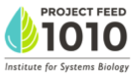 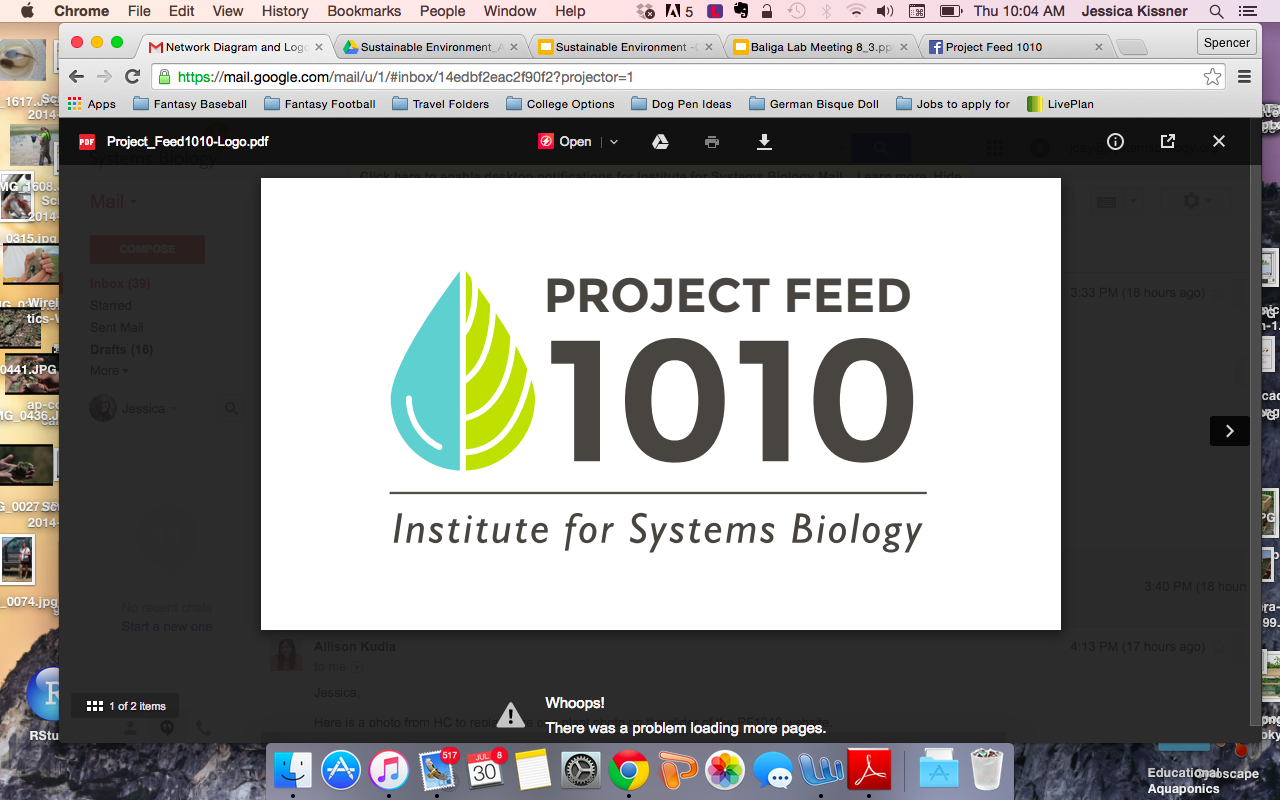 Testing Ammonia: Ammonia test strips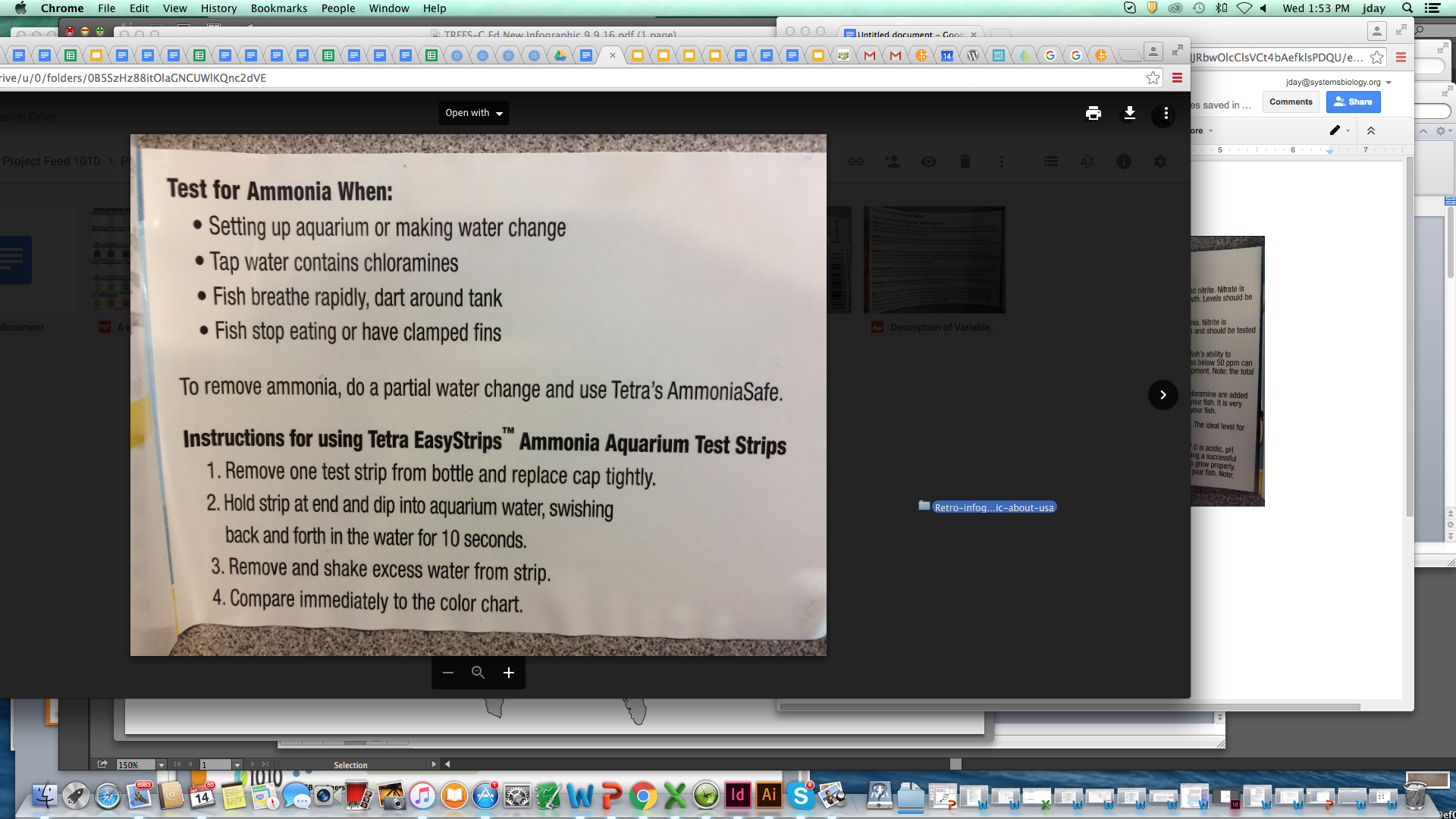 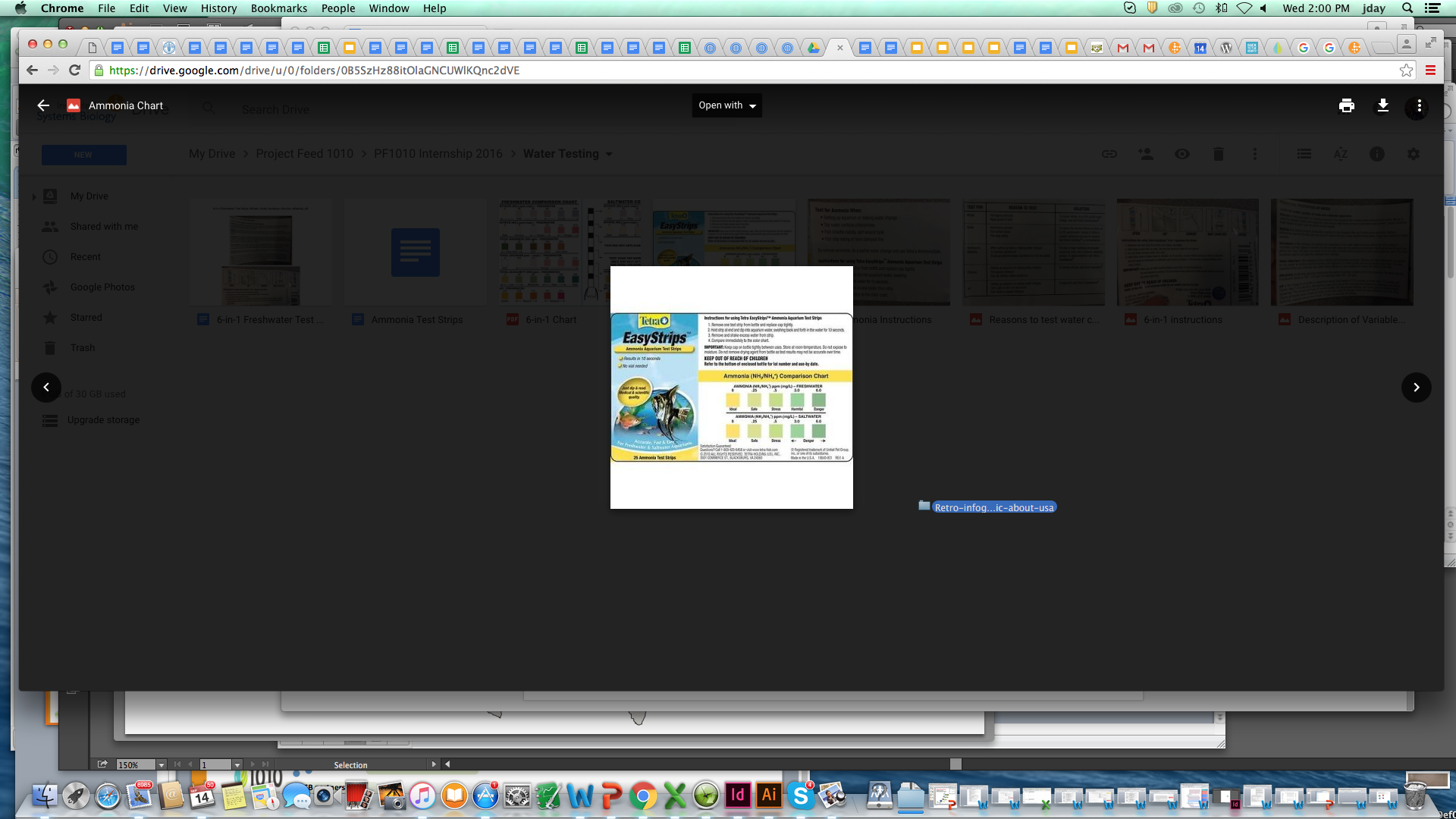 Testing nitrate, nitrite, hardness, chlorine, alkalinity, pH: 6-in-1 test strips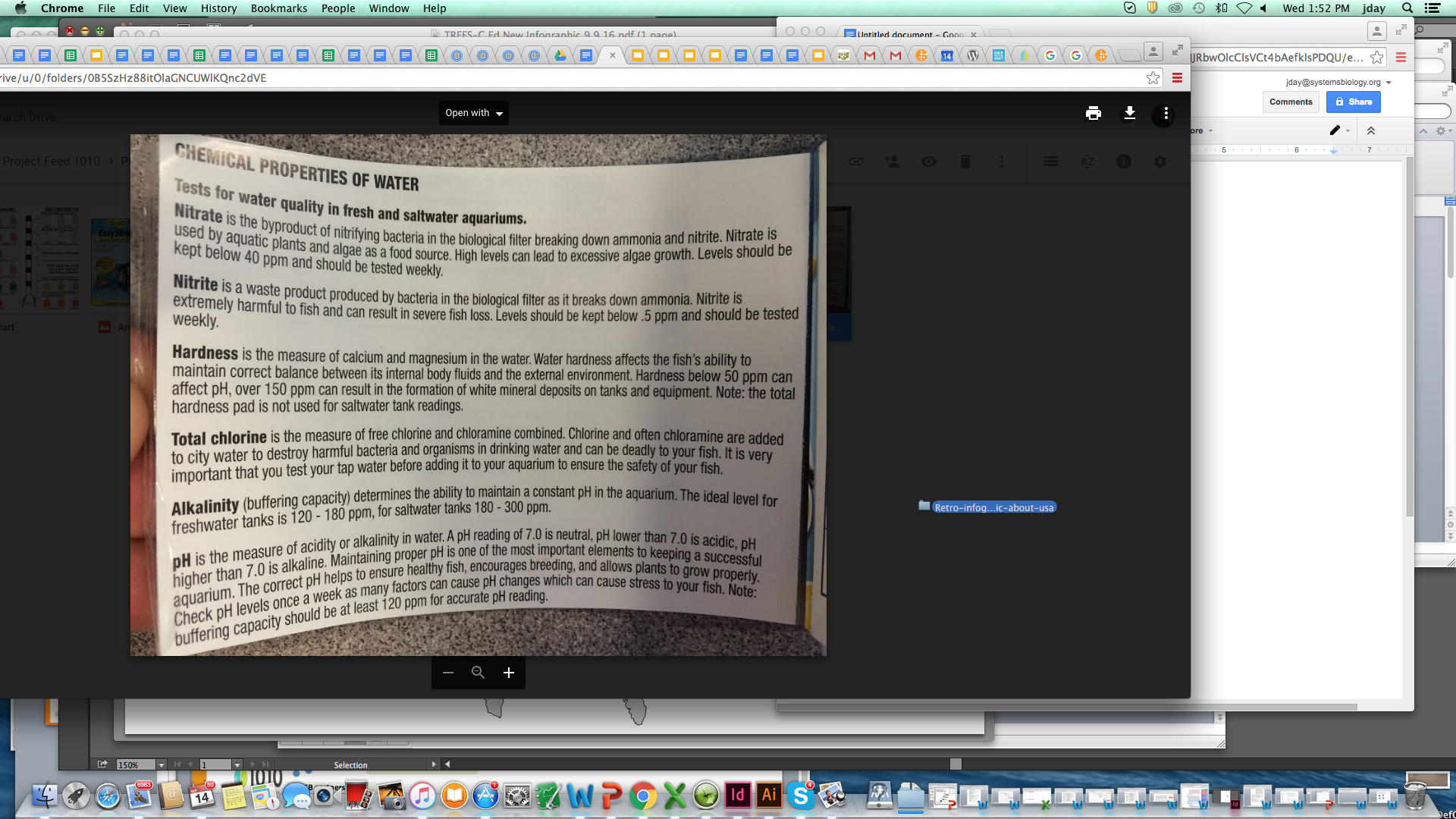 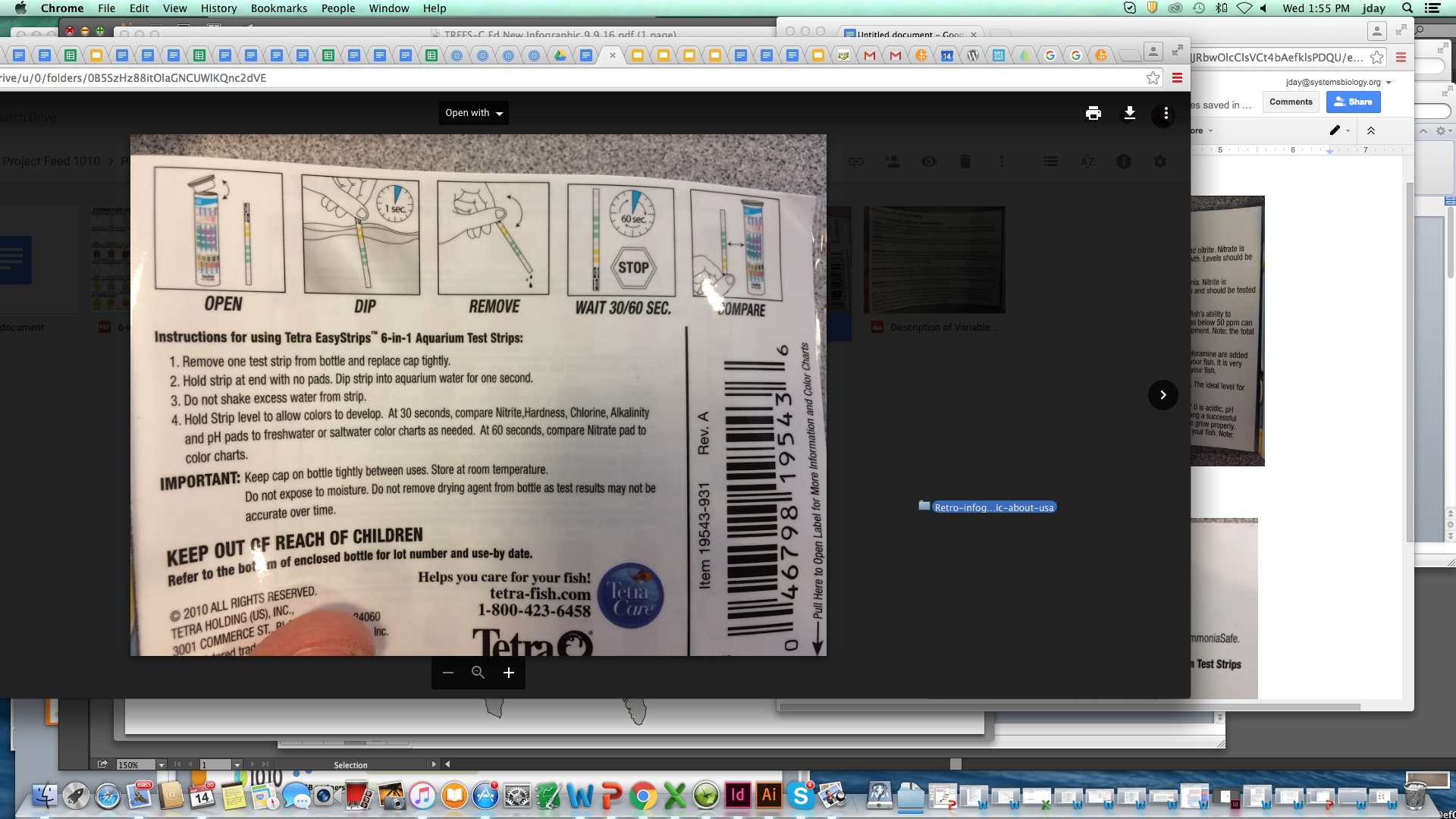 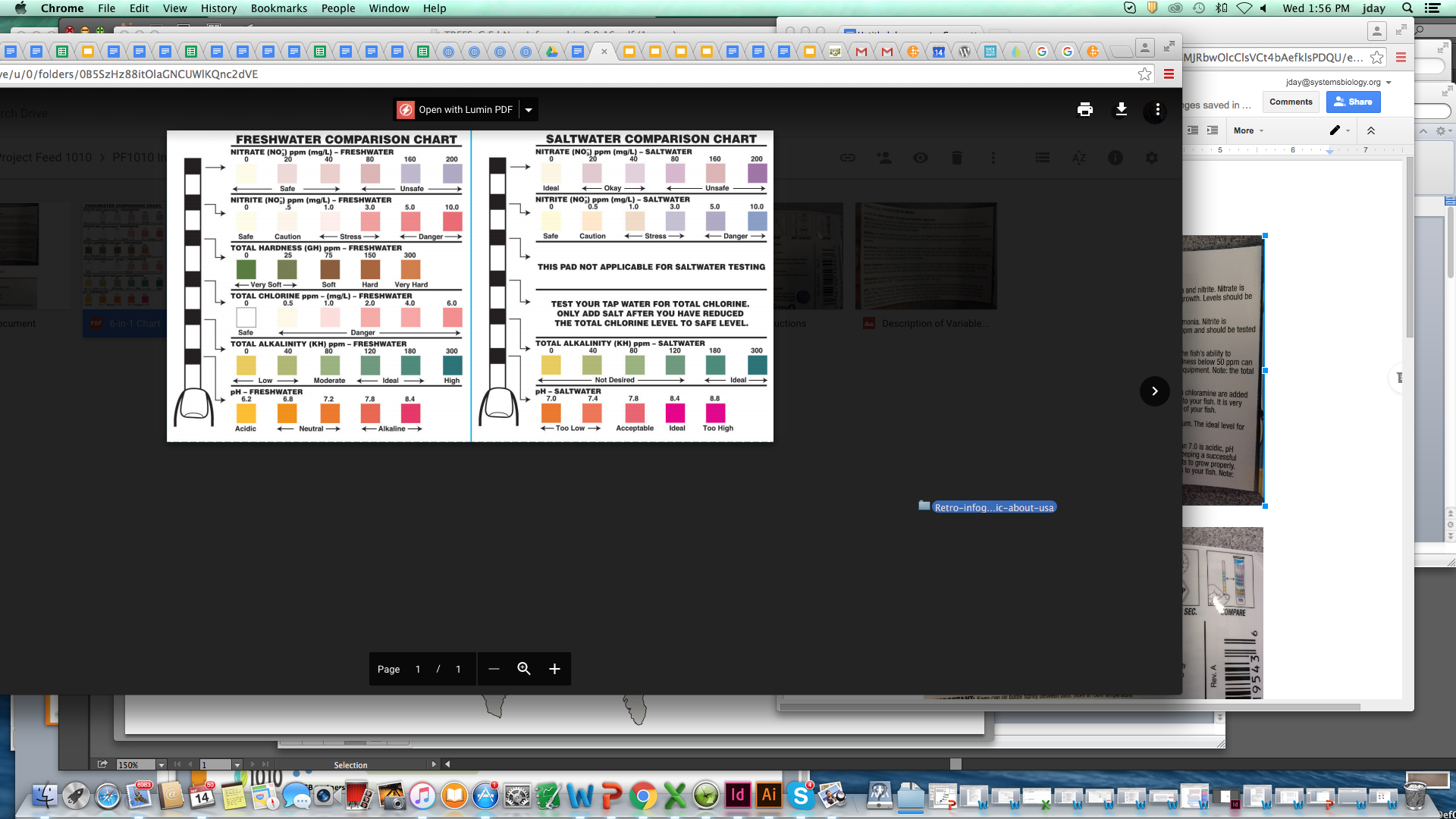 Test forReason to testSolution to issueNitrateFish stressed, algae in tank25% water change, more plantsNitriteFish stop eating/slower, ammonia present25% water changeAmmoniaFish stressedDecrease food, 25% water changeHardness/AlkalinityTo maintain stable pHAdd hardness/alkalinity adjusting productChlorineSetting up aquarium, fish stressedAdd dechlorinator or let tap water sit 48 hours before adding to tankpHDiscolored fish, water changesAdd pH up or pH down